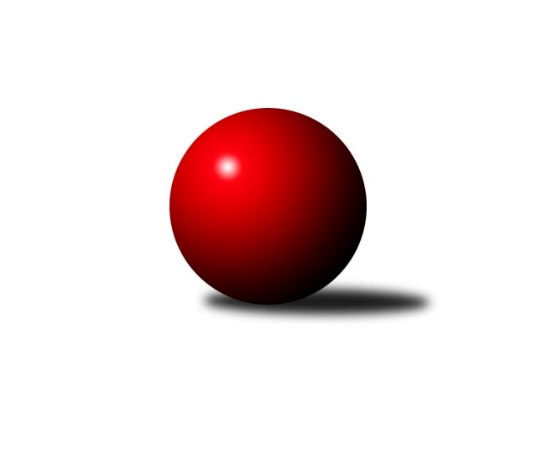 Č.6Ročník 2014/2015	25.10.2014Nejlepšího výkonu v tomto kole: 2630 dosáhlo družstvo: TJ Sokol MohelniceKrajský přebor OL  2014/2015Výsledky 6. kolaSouhrnný přehled výsledků:KK PEPINO Bruntál	- SKK Jeseník ˝B˝	6:2	2175:2081	6.0:6.0	25.10.TJ Sokol Mohelnice	- TJ Horní Benešov ˝D˝	5:3	2630:2558	5.5:6.5	25.10.KKŽ Šternberk ˝A˝	- TJ Tatran Litovel	2:6	2378:2427	5.0:7.0	25.10.TJ Horní Benešov ˝C˝	- TJ Kovohutě Břidličná ˝B˝	5.5:2.5	2522:2463	7.0:5.0	25.10.KK Jiskra Rýmařov ˝B˝	- KK Zábřeh  ˝C˝	4:4	2455:2456	7.0:5.0	25.10.KK Šumperk ˝B˝	- TJ Kovohutě Břidličná ˝A˝	5:3	2502:2495	6.5:5.5	25.10.Tabulka družstev:	1.	KK Šumperk ˝B˝	6	6	0	0	36.0 : 12.0 	43.5 : 28.5 	 2489	12	2.	TJ Kovohutě Břidličná ˝B˝	6	5	0	1	34.5 : 13.5 	50.0 : 22.0 	 2486	10	3.	TJ Sokol Mohelnice	6	4	1	1	27.5 : 20.5 	38.5 : 33.5 	 2519	9	4.	TJ Kovohutě Břidličná ˝A˝	6	4	0	2	29.5 : 18.5 	39.5 : 32.5 	 2500	8	5.	KK PEPINO Bruntál	6	3	0	3	25.0 : 23.0 	35.0 : 37.0 	 2362	6	6.	KK Zábřeh  ˝C˝	6	2	2	2	24.5 : 23.5 	35.0 : 37.0 	 2485	6	7.	KKŽ Šternberk ˝A˝	6	3	0	3	21.0 : 27.0 	34.5 : 37.5 	 2328	6	8.	TJ Horní Benešov ˝C˝	6	3	0	3	20.5 : 27.5 	31.0 : 41.0 	 2357	6	9.	TJ Tatran Litovel	6	2	0	4	20.0 : 28.0 	29.0 : 43.0 	 2394	4	10.	KK Jiskra Rýmařov ˝B˝	6	1	1	4	19.5 : 28.5 	36.0 : 36.0 	 2312	3	11.	SKK Jeseník ˝B˝	6	1	0	5	14.5 : 33.5 	31.0 : 41.0 	 2295	2	12.	TJ Horní Benešov ˝D˝	6	0	0	6	15.5 : 32.5 	29.0 : 43.0 	 2383	0Podrobné výsledky kola:	 KK PEPINO Bruntál	2175	6:2	2081	SKK Jeseník ˝B˝	Richard Janalík	 	 169 	 165 		334 	 0:2 	 370 	 	181 	 189		Rostislav Cundrla	Tomáš Janalík	 	 201 	 209 		410 	 2:0 	 324 	 	156 	 168		Eva Křápková	František Ocelák	 	 181 	 166 		347 	 1:1 	 316 	 	140 	 176		Miloslav Kovář	Jan Mlčák	 	 204 	 157 		361 	 1:1 	 336 	 	143 	 193		Radomila Janoudová	Zdeněk Hudec	 	 177 	 180 		357 	 0:2 	 399 	 	187 	 212		Vladimír Moravec	Pavel Dvořák	 	 189 	 177 		366 	 2:0 	 336 	 	163 	 173		Petra Rozsypalovározhodčí: Nejlepší výkon utkání: 410 - Tomáš Janalík	 TJ Sokol Mohelnice	2630	5:3	2558	TJ Horní Benešov ˝D˝	Ľudovit Kumi	 	 209 	 227 		436 	 1:1 	 425 	 	217 	 208		Zdeňka Habartová	Dagmar Jílková	 	 203 	 193 		396 	 0:2 	 420 	 	206 	 214		Zdeněk Smrža	Tomáš Potácel	 	 243 	 248 		491 	 2:0 	 449 	 	230 	 219		Marek Bilíček	Jaroslav Jílek	 	 209 	 226 		435 	 0:2 	 446 	 	214 	 232		Michael Dostál	Rostislav Krejčí	 	 225 	 211 		436 	 0.5:1.5 	 445 	 	225 	 220		Petr Dankovič ml.	Zdeněk Sobota	 	 211 	 225 		436 	 2:0 	 373 	 	185 	 188		Jindřich Dankovič *1rozhodčí: střídání: *1 od 51. hodu Zbyněk TesařNejlepší výkon utkání: 491 - Tomáš Potácel	 KKŽ Šternberk ˝A˝	2378	2:6	2427	TJ Tatran Litovel	Petr Pick	 	 219 	 208 		427 	 2:0 	 376 	 	177 	 199		Miroslav Sigmund	Pavel Ďuriš ml.	 	 198 	 213 		411 	 0:2 	 417 	 	200 	 217		Jiří Vrobel	Pavel Smejkal	 	 218 	 199 		417 	 2:0 	 361 	 	192 	 169		Jaroslav Vidim	Pavel Ďuriš st.	 	 197 	 163 		360 	 0:2 	 423 	 	205 	 218		Ludvík Vymazal	Emil Pick	 	 199 	 180 		379 	 1:1 	 396 	 	190 	 206		Stanislav Brosinger	Jindřich Gavenda	 	 195 	 189 		384 	 0:2 	 454 	 	227 	 227		Jaromír Janošecrozhodčí: Nejlepší výkon utkání: 454 - Jaromír Janošec	 TJ Horní Benešov ˝C˝	2522	5.5:2.5	2463	TJ Kovohutě Břidličná ˝B˝	Miloslav Petrů	 	 216 	 210 		426 	 1:1 	 426 	 	207 	 219		Zdeněk Fiury st. st.	Michal Rašťák	 	 225 	 237 		462 	 2:0 	 399 	 	184 	 215		Zdeněk Chmela st. st.	Michal Vavrák *1	 	 171 	 206 		377 	 1:1 	 408 	 	206 	 202		Miloslav Krchov	Aneta Kubešová	 	 212 	 190 		402 	 1:1 	 387 	 	192 	 195		Petr Otáhal	Luděk Zeman	 	 229 	 223 		452 	 2:0 	 410 	 	223 	 187		Josef Veselý	David Láčík	 	 218 	 185 		403 	 0:2 	 433 	 	240 	 193		Zdeněk Chmela ml. ml.rozhodčí: střídání: *1 od 51. hodu Jaromír Hendrych st.Nejlepší výkon utkání: 462 - Michal Rašťák	 KK Jiskra Rýmařov ˝B˝	2455	4:4	2456	KK Zábřeh  ˝C˝	Michal Ihnát	 	 182 	 180 		362 	 0:2 	 457 	 	210 	 247		Martin Vitásek	Jiří Polášek *1	 	 179 	 202 		381 	 0:2 	 421 	 	217 	 204		Jiří Karafiát	Marek Hampl	 	 206 	 231 		437 	 2:0 	 393 	 	196 	 197		Miroslav Bodanský	Věra Tomanová	 	 232 	 220 		452 	 2:0 	 409 	 	205 	 204		Miroslav Štěpán	Martin Mikeska	 	 209 	 192 		401 	 1:1 	 387 	 	187 	 200		František Langer	Josef Mikeska	 	 213 	 209 		422 	 2:0 	 389 	 	190 	 199		Václav Čamekrozhodčí: střídání: *1 od 48. hodu Petr ChlachulaNejlepší výkon utkání: 457 - Martin Vitásek	 KK Šumperk ˝B˝	2502	5:3	2495	TJ Kovohutě Břidličná ˝A˝	Miroslav Mrkos	 	 215 	 212 		427 	 1.5:0.5 	 419 	 	207 	 212		Čestmír Řepka	Pavel Heinisch	 	 213 	 213 		426 	 0:2 	 433 	 	216 	 217		Leoš Řepka	Michal Strachota	 	 196 	 204 		400 	 1:1 	 418 	 	221 	 197		Jiří Večeřa	Jan Semrád	 	 191 	 217 		408 	 2:0 	 399 	 	183 	 216		Jan Doseděl	Jaroslav Vymazal	 	 206 	 213 		419 	 0:2 	 445 	 	220 	 225		Ivo Mrhal ml. ml.	Milan Vymazal	 	 223 	 199 		422 	 2:0 	 381 	 	190 	 191		Jiří Procházkarozhodčí: Nejlepší výkon utkání: 445 - Ivo Mrhal ml. ml.Pořadí jednotlivců:	jméno hráče	družstvo	celkem	plné	dorážka	chyby	poměr kuž.	Maximum	1.	Jaroslav Vymazal 	KK Šumperk ˝B˝	438.25	296.1	142.2	2.3	4/4	(473)	2.	Ivo Mrhal ml.  ml.	TJ Kovohutě Břidličná ˝A˝	437.88	295.6	142.3	4.5	4/5	(460)	3.	Ľudovit Kumi 	TJ Sokol Mohelnice	437.75	294.6	143.1	4.6	4/4	(450)	4.	Rostislav Krejčí 	TJ Sokol Mohelnice	432.00	285.8	146.2	4.8	4/4	(454)	5.	Jaromír Janošec 	TJ Tatran Litovel	430.00	295.6	134.4	3.6	4/4	(454)	6.	Věra Tomanová 	KK Jiskra Rýmařov ˝B˝	424.75	286.0	138.8	2.3	2/3	(452)	7.	Jiří Karafiát 	KK Zábřeh  ˝C˝	424.63	288.8	135.9	7.4	4/4	(454)	8.	Miroslav Bodanský 	KK Zábřeh  ˝C˝	424.00	285.8	138.2	4.0	4/4	(477)	9.	Michal Strachota 	KK Šumperk ˝B˝	423.58	289.2	134.4	6.7	4/4	(435)	10.	Luděk Zeman 	TJ Horní Benešov ˝C˝	423.50	286.1	137.4	5.2	3/3	(457)	11.	Petr Dankovič ml. 	TJ Horní Benešov ˝D˝	422.50	289.3	133.2	5.7	3/4	(445)	12.	Miloslav Krchov 	TJ Kovohutě Břidličná ˝B˝	420.22	284.4	135.8	5.3	3/3	(443)	13.	Zdeněk Smrža 	TJ Horní Benešov ˝D˝	419.50	300.3	119.2	8.5	4/4	(447)	14.	Zdeněk Fiury ml.  ml.	TJ Kovohutě Břidličná ˝B˝	419.11	285.9	133.2	4.1	3/3	(424)	15.	Pavel Heinisch 	KK Šumperk ˝B˝	418.63	294.0	124.6	6.9	4/4	(447)	16.	Dagmar Jílková 	TJ Sokol Mohelnice	418.58	290.7	127.9	5.0	4/4	(439)	17.	Čestmír Řepka 	TJ Kovohutě Břidličná ˝A˝	418.50	287.4	131.1	4.1	5/5	(424)	18.	Petr Pick 	KKŽ Šternberk ˝A˝	417.83	284.6	133.3	5.8	4/4	(452)	19.	Josef Veselý 	TJ Kovohutě Břidličná ˝B˝	417.11	287.8	129.3	7.2	3/3	(452)	20.	Michael Dostál 	TJ Horní Benešov ˝D˝	416.58	280.2	136.4	4.7	4/4	(446)	21.	Tomáš Janalík 	KK PEPINO Bruntál	416.17	285.8	130.3	4.8	2/3	(436)	22.	Jiří Procházka 	TJ Kovohutě Břidličná ˝A˝	415.40	289.5	125.9	5.5	5/5	(438)	23.	Zdeněk Chmela ml.  ml.	TJ Kovohutě Břidličná ˝B˝	414.06	289.9	124.1	6.2	3/3	(433)	24.	Zdeněk Fiury st.  st.	TJ Kovohutě Břidličná ˝B˝	412.44	287.2	125.2	5.2	3/3	(428)	25.	Jiří Kráčmar 	TJ Tatran Litovel	412.00	293.8	118.2	7.7	3/4	(441)	26.	Jan Doseděl 	TJ Kovohutě Břidličná ˝A˝	411.80	280.4	131.4	5.8	5/5	(442)	27.	Milan Vymazal 	KK Šumperk ˝B˝	411.75	293.6	118.2	6.8	4/4	(427)	28.	Tomáš Potácel 	TJ Sokol Mohelnice	411.33	287.7	123.7	6.7	3/4	(491)	29.	Pavel Ďuriš ml. 	KKŽ Šternberk ˝A˝	411.00	287.7	123.3	6.8	4/4	(470)	30.	Marek Bilíček 	TJ Horní Benešov ˝D˝	409.11	286.3	122.8	7.2	3/4	(449)	31.	Zdeněk Šebesta 	TJ Sokol Mohelnice	408.63	292.9	115.8	7.4	4/4	(450)	32.	Jaroslav Jílek 	TJ Sokol Mohelnice	408.33	291.8	116.5	9.5	4/4	(435)	33.	Martin Mikulič 	KK Šumperk ˝B˝	407.67	280.8	126.8	6.7	3/4	(440)	34.	Jiří Večeřa 	TJ Kovohutě Břidličná ˝A˝	407.60	285.8	121.8	6.5	5/5	(418)	35.	Stanislav Brosinger 	TJ Tatran Litovel	407.50	282.5	125.0	5.1	4/4	(454)	36.	Petr Chlachula 	KK Jiskra Rýmařov ˝B˝	407.00	274.0	133.0	6.2	3/3	(441)	37.	Miroslav Štěpán 	KK Zábřeh  ˝C˝	406.67	292.0	114.7	6.8	4/4	(444)	38.	Ludvík Vymazal 	TJ Tatran Litovel	405.38	283.3	122.1	9.0	4/4	(472)	39.	Zdeněk Chmela st.  st.	TJ Kovohutě Břidličná ˝B˝	405.33	283.7	121.7	5.0	3/3	(432)	40.	Miloslav Petrů 	TJ Horní Benešov ˝C˝	404.83	286.7	118.2	8.3	3/3	(426)	41.	Miroslav Mrkos 	KK Šumperk ˝B˝	402.00	283.0	119.0	7.4	4/4	(427)	42.	Martin Kaduk 	KK PEPINO Bruntál	400.22	274.6	125.7	9.3	3/3	(427)	43.	Jana Fousková 	SKK Jeseník ˝B˝	399.67	275.5	124.2	7.8	3/4	(425)	44.	Václav Čamek 	KK Zábřeh  ˝C˝	399.25	282.5	116.8	6.3	4/4	(428)	45.	Petr Otáhal 	TJ Kovohutě Břidličná ˝B˝	397.25	273.8	123.5	5.8	2/3	(408)	46.	Jaromír Hendrych st. 	TJ Horní Benešov ˝C˝	397.22	278.8	118.4	8.0	3/3	(421)	47.	František Langer 	KK Zábřeh  ˝C˝	397.00	269.9	127.1	7.4	3/4	(431)	48.	Pavel Dvořák 	KK PEPINO Bruntál	397.00	281.7	115.3	8.3	3/3	(423)	49.	Marek Hampl 	KK Jiskra Rýmařov ˝B˝	394.13	273.5	120.6	9.0	2/3	(437)	50.	Alena Vrbová 	SKK Jeseník ˝B˝	393.00	278.3	114.7	7.8	3/4	(421)	51.	Miroslav Sigmund 	TJ Tatran Litovel	390.67	273.3	117.3	8.7	3/4	(418)	52.	David Láčík 	TJ Horní Benešov ˝C˝	389.22	264.4	124.8	8.1	3/3	(441)	53.	Miloslav Kovář 	SKK Jeseník ˝B˝	389.00	273.6	115.4	6.0	4/4	(448)	54.	Jan Mlčák 	KK PEPINO Bruntál	388.25	277.8	110.4	9.6	3/3	(409)	55.	Michal Rašťák 	TJ Horní Benešov ˝C˝	387.00	277.8	109.3	8.9	3/3	(462)	56.	Zdeněk Hudec 	KK PEPINO Bruntál	386.50	273.0	113.5	8.5	2/3	(416)	57.	Josef Novotný 	KK PEPINO Bruntál	386.33	276.7	109.7	9.1	3/3	(404)	58.	Vladimír Moravec 	SKK Jeseník ˝B˝	386.25	269.1	117.1	7.9	4/4	(403)	59.	Zdeňka Habartová 	TJ Horní Benešov ˝D˝	386.17	268.0	118.2	8.5	4/4	(425)	60.	Emil Pick 	KKŽ Šternberk ˝A˝	385.50	275.5	110.0	9.0	4/4	(413)	61.	Pavel Ďuriš st. 	KKŽ Šternberk ˝A˝	381.50	272.5	109.0	11.4	4/4	(399)	62.	Martin Mikeska 	KK Jiskra Rýmařov ˝B˝	381.08	264.5	116.6	10.2	3/3	(441)	63.	Josef Mikeska 	KK Jiskra Rýmařov ˝B˝	379.11	270.0	109.1	6.6	3/3	(422)	64.	Richard Janalík 	KK PEPINO Bruntál	377.88	260.4	117.5	6.5	2/3	(393)	65.	Pavel Smejkal 	KKŽ Šternberk ˝A˝	375.75	274.4	101.3	11.9	4/4	(417)	66.	Aneta Kubešová 	TJ Horní Benešov ˝C˝	375.00	264.5	110.5	8.8	2/3	(402)	67.	Jiří Polášek 	KK Jiskra Rýmařov ˝B˝	372.67	266.0	106.7	11.3	3/3	(421)	68.	Michal Ihnát 	KK Jiskra Rýmařov ˝B˝	369.22	257.9	111.3	10.8	3/3	(389)	69.	František Ocelák 	KK PEPINO Bruntál	368.00	262.0	106.0	5.5	2/3	(384)	70.	Jaroslav Vidim 	TJ Tatran Litovel	367.63	261.5	106.1	10.8	4/4	(414)	71.	Eva Křápková 	SKK Jeseník ˝B˝	359.00	252.3	106.8	10.4	4/4	(419)	72.	Jaromír Vémola 	KKŽ Šternberk ˝A˝	333.67	249.0	84.7	14.7	3/4	(365)		Zdeněk Janoud 	SKK Jeseník ˝B˝	460.00	318.0	142.0	4.0	1/4	(460)		Helena Sobčáková 	KK Zábřeh  ˝C˝	453.00	296.0	157.0	5.0	1/4	(453)		Jiří Vrba ml. 	SKK Jeseník ˝B˝	442.00	291.0	151.0	2.0	1/4	(442)		Martin Vitásek 	KK Zábřeh  ˝C˝	441.67	299.8	141.8	4.8	2/4	(457)		Zdeněk Sobota 	TJ Sokol Mohelnice	429.83	289.5	140.3	6.2	2/4	(464)		Leoš Řepka 	TJ Kovohutě Břidličná ˝A˝	421.67	294.3	127.3	8.3	3/5	(433)		Jiří Vrobel 	TJ Tatran Litovel	417.00	280.0	137.0	7.0	1/4	(417)		Zdeněk Kment 	TJ Horní Benešov ˝D˝	408.00	280.0	128.0	5.5	2/4	(427)		Tomáš Fiury 	TJ Kovohutě Břidličná ˝A˝	406.17	278.0	128.2	4.5	3/5	(419)		Karel Kučera 	SKK Jeseník ˝B˝	403.50	285.8	117.7	8.8	2/4	(433)		Rudolf Starchoň 	KK Jiskra Rýmařov ˝B˝	403.50	290.5	113.0	8.5	1/3	(416)		Lukáš Janalík 	KK PEPINO Bruntál	400.00	275.0	125.0	7.0	1/3	(400)		Jan Kolář 	KK Zábřeh  ˝C˝	400.00	277.5	122.5	8.0	2/4	(422)		Kamil Vinklárek 	KKŽ Šternberk ˝A˝	400.00	279.0	121.0	8.0	1/4	(400)		Rostislav Cundrla 	SKK Jeseník ˝B˝	398.00	285.5	112.5	7.5	2/4	(426)		Miroslav Setinský 	SKK Jeseník ˝B˝	389.50	280.0	109.5	8.5	2/4	(398)		Jan Semrád 	KK Šumperk ˝B˝	382.83	270.7	112.2	8.7	2/4	(408)		Jindřich Gavenda 	KKŽ Šternberk ˝A˝	377.00	286.8	90.3	11.3	2/4	(392)		Jindřich Dankovič 	TJ Horní Benešov ˝D˝	375.00	269.0	106.0	12.0	2/4	(382)		Michal Vavrák 	TJ Horní Benešov ˝C˝	362.50	267.5	95.0	17.5	1/3	(373)		Jaroslav Ďulík 	TJ Tatran Litovel	362.25	260.5	101.8	13.0	2/4	(378)		Pavla Hendrychová 	TJ Horní Benešov ˝D˝	352.00	257.0	95.0	12.0	1/4	(352)		Radomila Janoudová 	SKK Jeseník ˝B˝	336.00	231.0	105.0	11.0	1/4	(336)		Petra Rozsypalová 	SKK Jeseník ˝B˝	336.00	241.0	95.0	11.0	1/4	(336)		Ladislav Podhorský 	KK PEPINO Bruntál	315.00	244.0	71.0	19.0	1/3	(315)		Zbyněk Tesař 	TJ Horní Benešov ˝D˝	309.50	229.0	80.5	17.5	2/4	(311)Sportovně technické informace:Starty náhradníků:registrační číslo	jméno a příjmení 	datum startu 	družstvo	číslo startu
Hráči dopsaní na soupisku:registrační číslo	jméno a příjmení 	datum startu 	družstvo	Program dalšího kola:7. kolo1.11.2014	so	9:00	TJ Tatran Litovel - TJ Sokol Mohelnice	1.11.2014	so	9:00	TJ Kovohutě Břidličná ˝A˝ - KKŽ Šternberk ˝A˝	1.11.2014	so	12:00	KK Zábřeh  ˝C˝ - TJ Horní Benešov ˝C˝	1.11.2014	so	13:00	SKK Jeseník ˝B˝ - KK Jiskra Rýmařov ˝B˝	1.11.2014	so	13:30	TJ Horní Benešov ˝D˝ - KK PEPINO Bruntál	1.11.2014	so	16:00	TJ Kovohutě Břidličná ˝B˝ - KK Šumperk ˝B˝	Nejlepší šestka kola - absolutněNejlepší šestka kola - absolutněNejlepší šestka kola - absolutněNejlepší šestka kola - absolutněNejlepší šestka kola - dle průměru kuželenNejlepší šestka kola - dle průměru kuželenNejlepší šestka kola - dle průměru kuželenNejlepší šestka kola - dle průměru kuželenNejlepší šestka kola - dle průměru kuželenPočetJménoNázev týmuVýkonPočetJménoNázev týmuPrůměr (%)Výkon1xTomáš PotácelMohelnice4911xJaromír JanošecLitovel114.924541xMichal RašťákHor.Beneš.C4621xTomáš PotácelMohelnice114.234911xMartin VitásekZábřeh C4571xMichal RašťákHor.Beneš.C113.324622xJaromír JanošecLitovel4541xMartin VitásekZábřeh C112.314572xLuděk ZemanHor.Beneš.C4522xTomáš JanalíkPEPINO111.54101xVěra TomanováRýmařov B4521xVěra TomanováRýmařov B111.08452